Środa 15.04Przestraszony Kot Zabawa na symboliczne radzenie sobie ze strachem Do tej zabawy, będą potrzebne dwie osoby. Namów kogoś z domowników do pomocy. Jeden z was staje się̨ na chwilę przestraszonym kotem. Zastanów się jak możemy wyglądać́ gdy się̨ boimy i jak może wyglądać przestraszony kot (grzbiet wygięty, pazury na wierzchu, syczenie, kulenie się, cofanie ciała). Druga osoba stara się̨ podejść́ do kota i go uspokoić́. Najczęściej stosowaną techniką podejścia do kota jest: powolne zbliżanie się̨, kucanie, wyciagnięcie dłoni, podanie kotkowi mleka, ciche mówienie do kota, delikatne głaskanie ( może uda Ci się, wymyśleć coś innego).  Potem następuje zamiana ról. Zabawa pokaże wam w doskonały sposób jak możemy pomóc osobie wystraszonej. Zwracamy uwagę̨ na cichy ton głosu, delikatne dotykanie, spokojne zachowanie. Inne sposoby na pomaganie wystraszonej osobie: 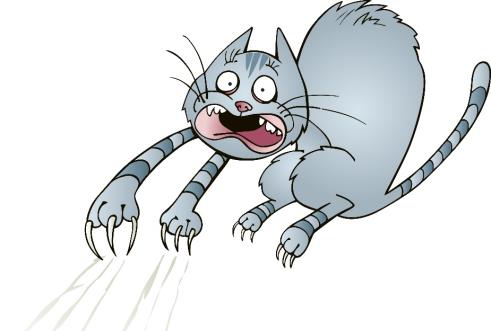   Powiedzenie „Jestem przy Tobie”   Zaproponowanie rozmowy   Przytulenie   Zapewnienie, że wszystko jest pod kontrolą   Mocne chwycenie kogoś́ za rękę̨   Owiniecie drżącej ze strachu osoby kocem   Opieranie się na aktualnych faktach (zwrócenie uwagi na tu i teraz, na stan rzeczy, pogodę̨, ludzi wokół, odwrócenie uwagi od lekowych myśli.  